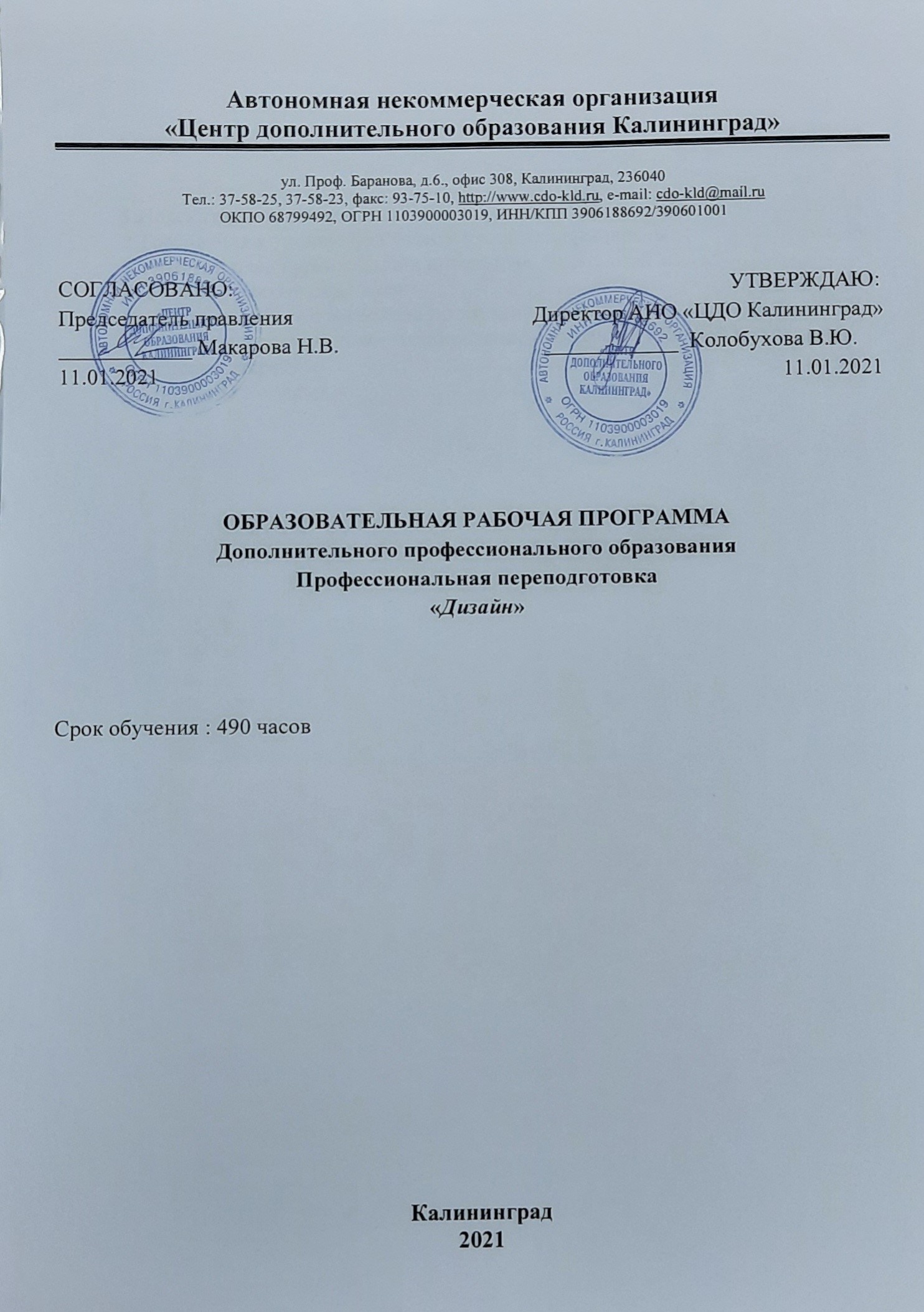 1.Пояснительная запискаПрограмма разработана в соответствии с требованиями Федерального закона «Об образовании» № 273-ФЗ от 29.12.2012г. и Приказа Министерства образования и науки Российской Федерации (Минобрнауки России) от 1 июля 2013 г. N 499 г. Москва "Об утверждении Порядка организации и осуществления образовательной деятельности по дополнительным профессиональным программам", Приказа Министерства образования и науки Российской Федерации (Минобрнауки России) от 18 апреля 2013 г. N 292 г. Москва "Об утверждении Порядка организации и осуществления образовательной деятельности по основным программам профессионального обучения", а также учитывая ФГОС по специальности.Программа профессиональной переподготовки разработана с учетом требований:- ФГОС высшего образования образования по направлению подготовки 54.03.01 Дизайн;- Профессионального стандарта «Дизайнер малых архитектурных форм» (3432-Художники-декораторы и оформители).Программа включает требования к результатам ее освоения, структуре и содержанию подготовки, а также условиям ее реализации.	Категория слушателей: лица, имеющие среднее профессиональное и (или) высшее образование; лица, получающие среднее профессиональное и (или) высшее образование.Организационно-педагогические условия:Образовательный процесс осуществляется на основании учебного плана и регламентируется расписанием занятий для каждой учебной группы.	Срок обучения: 490 / 16/ 4 (час., нед., мес.)	Режим занятии: 490 часов (справочно: понедельник-пятница, с 9:00 – 15:00, согласно установленного учебно-календарного графика по каждой группе).Форма обучения – очная, очно-заочная, заочная.Для реализации программы задействован следующий кадровый потенциал:Преподаватели предметов – обеспечивают необходимый уровень компетенций обучающихся.  Преподавательский состав имеет  высшее образование в области соответствующей дисциплины программы или высшее образование в иной области и стаж преподавания по изучаемой тематике не менее трех лет. Необходимо использование при изучении дисциплин эффективных методик преподавания, предполагающих вместе с традиционными лекционно-семинарскими занятиями решение слушателями вводных задач по предметам, занятия с использованием основ художественно-дизайнерской деятельности, применения практических навыков для решения конкретных художественно - проектных задач.Административный персонал – обеспечивает условия для эффективной работы педагогического коллектива, осуществляет контроль и текущую организационную работуИнформационно-технологический персонал - обеспечивает функционирование информационной структуры (включая ремонт техники, оборудования, макетов иного технического обеспечения образовательного процесса, поддержание сайта).Содержание программы определяется учебным планом и календарным учебным графиком Текущий контроль знаний полученных обучающимися посредством самостоятельного обучения (освоения части образовательной программы) проводится в виде устного опроса, собеседования, выполнения практических упражнений и иных формах, установленных преподавателем, который ведет учебные занятия в учебной группе. Форма аттестации по Программе проводится в форме защиты дипломных (проектных) работ. Оценочными материалами по Программе является итоговая оценка по результатам выступления (оценка теоретической части, оценка практической части).Методическими материалами к Программе являются Учебники, Инструкции которые изучаются при освоении Программы.Формы и методы проведения учебных занятий:1. Лекции с использованием наглядного материала.2. Практические занятия: работа графическим материалом, методом проектной технологии, просмотр видеоматериалов, метод «roomtour».2.Требования к уровню подготовки учащихся программыКатегория слушателей: лица, имеющие среднее профессиональное и (или) высшее образование; лица, получающие среднее профессиональное и (или) высшее образование.Требования к результатам освоения программы:В результате освоения дисциплины обучающийся должен уметь:- Владеть основами художественно-дизайнерской деятельности, способен применить практические навык для решения конкретных художественно - проектных задач. -знать основные художественные приемы и способы проектирования интерьеров различного назначения;- составлять проектную технологическую документацию;-владеть основами композиции в дизайне (графическом промышленном, среды и т.д.), теории и методологии проектирования, инженерного обеспечения дизайна в практической и профессиональной деятельности художника - дизайнера;- иметь представления о тенденциях развития современных компьютерных технологий и развитии теории дизайна.В результате освоения дисциплины обучающийся должен знать:- основные художественные приемы и способы проектирования интерьеров различного назначения;- характерные особенности типов интерьеров, структуру дифференцированных и универсальных пространств, а также возможности их компоновки;- современную практику и проблемы развития интерьера и других сфер средового проектирования, тенденции новейших достижений в области дизайнерского проектирования. должен уметь: - применять знания, полученные в результате изучения курса, при разработке дизайн -концепции и проектировании интерьеров помещений различного назначения;- собирать информацию, применять методы анализа и синтеза, проводить критическую оценку и выявлять положительный опыт в отечественном и мировомархитектурно-дизайнерском проектировании;- синтезировать искусства в решениях архитектурного пространства и формообразования;- анализировать и критически оценивать опыт создания искусственной дизайнерской среды.должен владеть: - основными методами, способами и средствами получения, хранения, переработки информации; - основами теории пространственных искусств, в контексте развития мировой культуры; - методами анализа форм и пространств, методами и приемами архитектурно-дизайнерского проектирования; - основными стадиями процесса и организации архитектурно-дизайнерского проектирования.В структуре профессиональных компетенций можно выделить следующие составляющие:– профессионально-содержательные компоненты (теоретические знания в сфере дизайна среды);– профессионально-деятельностные компоненты (профессиональные умения, апробированные в действии);– профессионально-личностные компоненты (личностные качества, которые необходимы для разработки дизайн-концепции);–профессионально-коммуникативные компоненты (знания коммуникационных технологий и умение применять их в нужном контексте).3.Учебный план курса «Дизайн»4. Учебно-тематический планПрограмма подготовки по данному курсу имеет своей целью развитие и формирование у слушателей универсальных и профессиональных компетенций, повышение профессиональных знаний, совершенствование их деловых качеств, подготовки их к выполнению новых трудовых функций.              Целями курса  являются:•	формировать практико-деятельных умений в области технологии и искусства по созданию чертежей, графических композиций, моделирования;•	развить творческие способности, воображение, художественный вкус и интерес при выполнении творческих проектов;•	развить умение самостоятельно приобретать, анализировать, усваивать и применять полученные знания на практике; работать со справочной литературой;•	предоставить возможность реализовать свой интерес к предметным областям «Искусство» и «Технология».5. Методические рекомендации по изучению курсаДля лучшего восприятия и закрепления тем, пройденных во время аудиторных занятий каждый слушатель должен проводить также самостоятельную работу. Организация самостоятельной работы слушателей основана на выполнении ими специально подготовленных заданий для самостоятельной работы  по каждой из изучаемых тем курса. Такой подход обусловлен необходимостью помощи слушателям в практическом освоении новых для них представлений, подходов, в овладении и умении применять их в практической деятельности на своем рабочем месте по должности. При организации самостоятельной работы слушателей предусматривается выполнение ими следующих видов работ:•	выполнение заданий для самостоятельной работы, предусмотренных программой  по каждой из тем курса;•	самостоятельное изучение рекомендованной литературы и сборника дополнительных методических материалов по курсу;•	самостоятельная индивидуальная или групповая проработка тематических направлений, предусмотренных программой курса;•	приобретение навыков использования полученных знаний в практической работе на своем рабочем месте;•	подготовка и выполнение итогового проектного задания (дизайн-проект жилого помещения).5.1 КОНТРОЛЬНЫЕ ЗАДАНИЯВ соответствии с требованиями  по оценке качества освоения слушателями образовательной программы проводится промежуточная и итоговая  аттестация слушателей.Вопросы для подготовки к промежуточной аттестации:1.	Романский стиль.2.	Готический стиль.3.	Эпохи Возрождения (Ренессанс).4.	Барокко.5.	Рококо.6.	Классицизм.7.	Ампир.8.	Эклектика ХIХ в. (Модернизм, Постмодернизм).9.	Арт Нуво-Модерн.10.	Кубизм, Авангард, Конструктивизм.11.	Арт Деко.12.	Минимализм.13.	Хай-Тек.14.	Сонтемпорарн (Современный).15.	Постмодернизм.16.	Китч17.	Неоклассицизм ХХ века.18.	Этнический (колониальный).19.	Эклектика ХХ века.20.	Кантри, сельский, народный.21.	Традиционный.22.	Принципы восприятия пространства человеком.23.	Жилище-как замкнутое пространство.24.	Составляющие его функции: сна, приема пищи, приготовления пищи, отдыха и т.д.25.	Привычные представления, связанные с национальными, культурными, этническими особенностями.26.	Его размеры: «давит», обволакивает, возбуждает и т.д.27.	Материалы, составляющие его элементы.28.	Фактура ограждающих его поверхностей.29.	Тональность его цветового оформления.30.	Его формы и ощущения.31.	Естественная-инсоляция жилища; ориентация по сторонам света; относительно уровня земли; климатических зон и др.32.	Искусственная освещенность: основные принципы – равномерность освещения; достаточность, сводная таблица освещенности; расчет количества источников по таблице.33.	Характер выполняемых функций искусственного освещения: общее, локальное, декоративное.34.	Лампы накаливания: галогенные, газоразрядные, ртутные и др.35.	Конструктивные типы светильников.36.	Све6тильники по способу распределения света.37.	Электро-установочное оборудование.38.	Сенсорное и дистанционное оборудование.39.	Характеристика и свойства цвета.40.	Цветовой круг Гете-Освальда.41.	Цветовые гармонии.42.	Психологическое воздействие цвета на человека.43.	Эмоционально-пространственные свойства цветов (сравнительные таблицы).44.	Гармонические сочетания элементов интерьера и предметов обустройства жилища45.	Окна, двери, пол, потолок, стены.46.	Конструктивные элементы: перегородки, стенки, фальшуровни, подиумы, подвесные потолки, арки и др.47.	Печи, камины, лестницы, аквариумы и др.48.	Функциональное зонирование.49.	Коммуникационное зонирование.50.	Рациональное зонирование.51.	Принцип эргономики в зонировании.52.	Графика; условные обозначения; масштаб.53.	План пола, потолка, развертка стен, перспектива и др.54.	Составление планировочной части эскизного проекта-плана пола и потолка – с зонированием, расстановкой мебели и оборудования в интерьере55.	Оформление проекта.56.	Способы представления проекта заказчику.Итоговая аттестация – защита дипломного проекта      Дипломная работа (проект) - это комплексная, самостоятельная, творческая работа учащихся, выполняемая на завершающем этапе обучения, в ходе которой обучающиеся решают конкретные профессиональные задачи, соответствующие уровню образования и присваиваемой квалификацией.         Руководитель дипломного проекта разрабатывает индивидуальное задание и график выполнения работы (проекта). Выполненный проект предоставляется руководителю в указанные сроки.      Структура проектной работы: теоретическая  и практическая часть.  Теоретическая часть должна состоять не менее чем из 20 страниц, содержать обоснование выбора вида деятельности, целей и задач, основные сведения из истории возникновения и развития объекта графического дизайна, характеристику, техники и технологию обработки материалов.     Структура: Титульный лист, график выполнения работы, содержание, введение, основное теоретическое содержание, заключение, список использованных источников, приложения.     Практическая часть содержит все графические материалы (дизайн-проект).     Защита работы (выступление) не должно превышать 15 минут и оценивается по результатам выступления (оценка теоретической части, оценка практической части).      Оформление проектной работы происходит в соответствии требованиями стандартов оформления текстовых документов и чертежей.6.Календарно-тематическое планирование программы «Дизайн»Обучение производится в рабочие дни не более 8 ак. часов в день, с понедельника по пятницу, не ранее 9 утра, и не позднее 20:00 вечера (время Калининградское), согласно календарно-учебного графика, утверждаемого на месяц, например:7.Список литературыВ процессе изучения данного курса рекомендуется использовать следующие нормативные акты, а также литературу:Ахремко, В.А. Сам себе дизайнер интерьера. Иллюстрированное пошаговое руководство / В.А. Ахремко. - М.: Эксмо, 2018. Боун, Э. Дизайнер интерьера / Э. Боун. - М.: Махаон, 2018. Джилл, М. Гармония цвета в дизайне интерьера / М. Джилл. - М.: АСТ, 2005. Косо, Й. Квартира.Загородный дом.Планировка и дизайн интерьера / Й. Косо. - М.: Контэнт, 2011. Лежнева, Т.Н. Биодизайн интерьера: Учебное пособие / Т.Н. Лежнева. - М.: ИЦ Академия, 2011.Рунге, В.Ф. Архитектурно-дизайнерское проектирование интерьера (проблемы и тенденции): Учебник / В.Ф. Рунге. - М.: Архитектура-С, 2019.15. Софиева, Н. Дизайн интерьера: стили, тенденции, материалы / Н. Софиева. - М.: Эксмо, 2012. Стадии проектирования  Постановление N 87 от 16 февраля 2008 г. О составе разделов проектной документации и требованиях к их содержаниюНормативно-правоваяСНиП I-2 Строительная терминологияГОСТ 21.501-93 Правила выполнения архитектурных и строительных чертежейГОСТ 21.507-81 Правила выполнения чертежей по дизайну интерьеров помещений ГОСТ 21.508-93 (1995) правила выполнения рабочий  док. генплановСНиП 2.07.01-89 Планировка и застройка городских и сельских поселений№В том числе:В том числе:Формы контроляП/ПНаименование разделов и дисциплинВсего часовлекцииПрактические занятияФормы контроля1.Вводная часть. Дизайн интерьера жилых помещений. Художественные и технические навыки работы дизайнера.605010устный опрос2.Теория: Профессия дизайнера интерьера. Функциональное зонирование пространства интерьера. Конструктивные элементы дома. Строительные материалы.553322устный опрос3.Теория: Дизайн. Основы дизайна интерьера. Художественные понятия и термины.1048519устный опрос4.Теория: Психология интерьера. Колористика644024устный опрос5.Теория: Интерьер. Историческое развитие интерьера. Обзор стилей и форм, мебели:58571устный опрос6.Теория: Дизайн-проект интерьера. Состав проекта. Нормативная документация704822устный опрос7.Теория: Современные материалы, свойства материалов. Применение в отделке помещений.775522устный опрос15.Дизайн-проект “Интерьер квартиры” .202Защита проектаИтого:490368122№ Наименование разделаСодержаниеВсего часовАудиторныеАудиторные№ Наименование разделаСодержаниеВсего часовлекцииПр. занВводная часть. Дизайн интерьера жилых помещений. Художественные и технические навыки работы дизайнера.605010устный опросТеория: Профессия дизайнера интерьера. Функциональное зонирование пространства интерьера. Конструктивные элементы дома. Строительные материалы.• Задачи программы курса "Дизайн интерьера", функции и обязанности дизайнера.
• Типология зданий и помещений.
• Индивидуальное жильё - пространственные параметры.
• Типы, размеры конструктивных элементов дома (окна, двери, стены, перекрытия, перегородки, полы, потолки).
• Микроклимат: освещение, инсоляция, проветривание, внутренний объём, защита от шума, оборудование, инженерное обеспечение жилища.553322устный опросТеория: Дизайн. Основы дизайна интерьера. Художественные понятия и термины.• Общие понятия: композиция, пропорции, ритм, цвет, золотое сечение в интерьере.
• Эргономика. Параметры организации пространства с учётом движений человека.
• Классификация мебели. Размеры, конструкции, материалы.
Схематическое изображение мебели и оборудования.
• Параметры размещения мебели для комфортного проживания человека.1048519устный опросТеория: Психология интерьера. Колористика• Влияние элементов интерьера, мебели на восприятие пространства. Оптические иллюзии.
• Гармония цвета. Цветовые решения интерьера. Эмоциональная характеристика цвета, цветосочетаний. Влияние цвета, тонально-световых отношений на восприятие пространства.
644024устный опросТеория: Интерьер. Историческое развитие интерьера. Обзор стилей и форм, мебели:• Древний мир (1000г. до н. э - 500г. н. э)
(прогеометрический, геометрический, архаичный, классический, эллинизм)
• Античность (450-1050г. н.е.)
(греческий, римский, византийский, меровингский, исламский, каролингский, оттонский, мосарабский)
• Средневековье (IX-XII вв.) 
(романский, прероманский, штауфенский, ранний английский, готический (украшенный), германская особая готика, районан)
• Новое время (XV-XIX вв.):
(Поздняя готика, «фламбойянт», стиль Изабеллы, ренессанс, маньеризм, классика (Франция), палладианство (Англия), барокко, рококо, классицизм, историзм, эклектизм, Викторианский)
• Новейшее время (XX-XXI вв.):
(модерн, либерти, Ар нуво, модернисимо, модернизм, экспрессионизм, футуризм, конструктивизм (Россия), интернациональный стиль, Ле Корбюзье, японский, арт-деко, минимализм, хай-тек)58571устный опросТеория: Дизайн-проект интерьера. Состав проекта. Нормативная документация• Договор с заказчиком. Техническое задание.
• Состав проекта. Эскизный проект. Рабочий проект. Объёмное изображение. Авторский надзор. Смета
• Виды работ по перепланировке, требующие разрешение органов государственного архитектурно-строительного контроля.
• Требование к пространственным параметрам помещений.
• Технические требования к помещениям (инсоляция, защита от шума, инженерное обеспечение).704822устный опросТеория: Современные материалы, свойства материалов. Применение в отделке помещений.• План. Экспликация помещений, развёртки, разрезы.
• Объёмное изображение: виды аксонометрии, перспектива.
• Условные обозначения на чертежах, размеры, выноски. 
• Напольные покрытия (ламинат, ковролин, плитка, паркет)
• Отделка стен, потолков (штукатурка, обои, покраска, декоративные панели, натяжные потолки)775522устный опрос2Дизайн-проект “Интерьер квартиры” .Теория: Прихожая, коридор, гардеробная комната. Функции, мебель, материалы, освещение.Теория: Гостиная. Гостиная-столовая. Кабинет. Функции, мебель, материалы, освещение.Теория: Спальня. Детская комната. Функции, мебель , материалы, освещение.Теория: Кухня. Ванная комната, С/У, душевая кабина .Габариты, схемы оборудования, техники, мебели. Инженерное обеспечение, механические устройства. Применение материалов. Освещение.Теория: Свет в интерьере. Расчёт освещения. Декор своими руками. Растения в интерьере.202Контрольная работаИТОГО:ИТОГО:490368122ДатаВремяКоличество часов (ак.час)Модуль (блок обучения)1 день9.00-15.002Теория дизайна2 день9.00-12.004Теория дизайна3 день11.30-13.002                      Графика4 день9.00-12.004Теория дизайна5 день9.00-15.004Графика6 день9.30-11.452Колористика7 день9.00-15.004Графика8 день9.00-12.004Теория дизайна9 день9.00-12.004Графика10 день9.00-12.004Функционально - пространственные основы организации интерьера11 день9.00-15.004Теория дизайна12 день9.00-12.004Функционально - пространственные основы организации интерьера13 день9.00-12.004Графика14 день9.00-12.004Теория дизайна15 день9.00-15.004Графика16 день9.00-12.004Функционально - пространственные основы организации интерьера17 день9.00-12.004Теория дизайна18 день9.00-12.004Функционально - пространственные основы организации интерьера19 день9.00-15.004Колористика20 день9.00-11.302Колористика, экзамен